GUÍA DE INGLÉS ¿Qué necesito saber?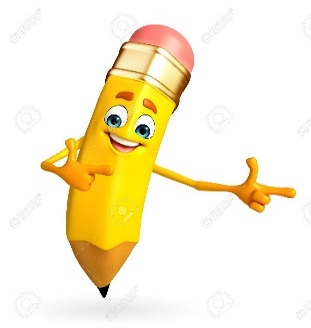 Entonces:Reconocer es: Distinguir o identificar a una persona o una cosa entre varias por una serie de características propias.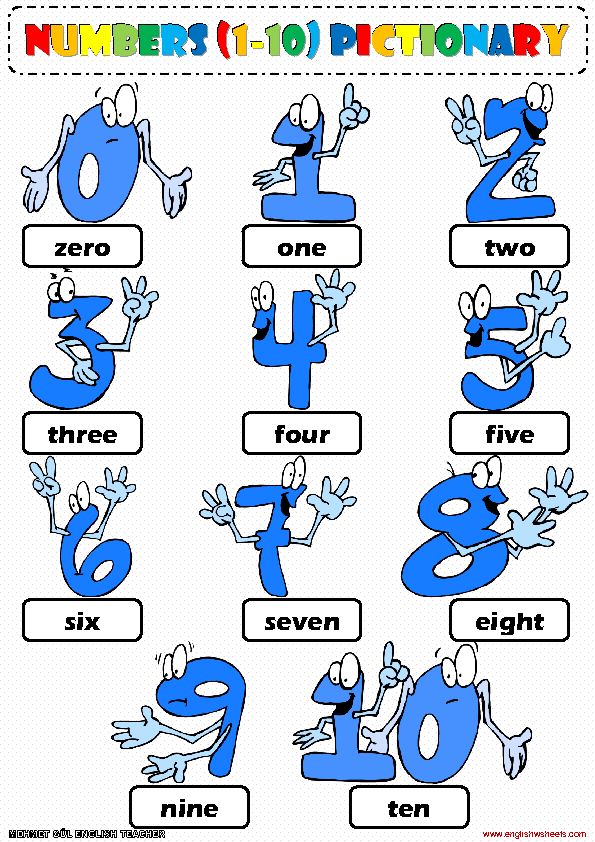 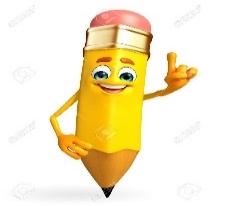 Entonces, en esta guía realizaremos lo siguiente:Instrucciones:Read the sentences and DRAW the objects. (Lee las oraciones y DIBUJA los objetos) *Enviar foto de la guia desarrollada al whatsapp del curso.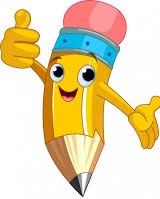 Autoevaluaciòn o Reflexión personal sobre la actividad: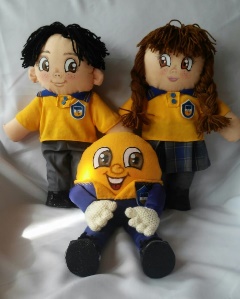 1.- ¿Qué fue lo más difícil de este trabajo? ¿Por qué?…………………………………………………………………………………………………………………..Name:Grade: Kinder    Date: semana N° 16¿QUÉ APRENDEREMOS?¿QUÉ APRENDEREMOS?¿QUÉ APRENDEREMOS?Objetivo (s): Comprender textos leídos por un adulto o en formato audiovisual, muy breves y simples, con un patrón que se repite, como: • rimas y chants • cuentos • canciones (OA 1)Objetivo (s): Comprender textos leídos por un adulto o en formato audiovisual, muy breves y simples, con un patrón que se repite, como: • rimas y chants • cuentos • canciones (OA 1)Objetivo (s): Comprender textos leídos por un adulto o en formato audiovisual, muy breves y simples, con un patrón que se repite, como: • rimas y chants • cuentos • canciones (OA 1)Contenidos: Números del 1 al 10 en inglés.Contenidos: Números del 1 al 10 en inglés.Contenidos: Números del 1 al 10 en inglés.Objetivo de la semana: Reconocer y comprender números en el idioma.Objetivo de la semana: Reconocer y comprender números en el idioma.Objetivo de la semana: Reconocer y comprender números en el idioma.Habilidad: Reconocer números en inglés. Habilidad: Reconocer números en inglés. Habilidad: Reconocer números en inglés. Ahora aprenderemos los números en inglés del 1 al 10, a medida que sigamos avanzando iremos añadiendo más números en inglés.        5 Books            8 Flowers                7  Candies      4 Pencils         2 Notebooks          1 House      3 Planes        6  Trains           9 Cell phone